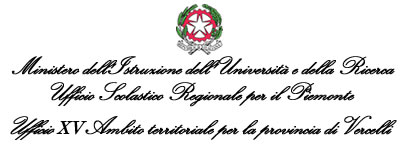 AVVISO PER LA SCUOLA PRIMARIASi comunica che le operazioni relative alla stipula dei contratti a tempo indeterminato e a tempo determinato della SCUOLA PRIMARIA (comune e sostegno)  già previste per le ore 11 di giovedì 28 agosto 2014 sono posticipate alle ore 15,30.IL DIRIGENTEANTONIO CATANIAFirma autografa sostituita a mezzo        Stampa ai sensi dell’art.3, comma 2        Del D.L.vo 39/1993